Grade 4 Weekly Newsletter February 12-16, 2018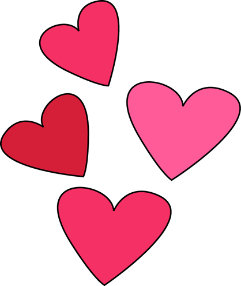 Dear Parents, I am very proud of the time and effort students are putting into their Young Entrepreneurs project. This week for homework your child will be making calculations for their money plan. Please see attached sheets in your child’s duotang to be filled out for their money plan due on Friday, Feb. 16th. We will be showcasing the different products in the school lobby as part of our marketing plan to attract customers. I am asking students to bring in one product for our display this Friday.If you haven’t done so, the following website is free to sign up for and it that has great videos and tips on how you can support your child during the Young Entrepreneurs project.http://onlinecourses.powerplayforsuccess.com/courses/a-parents-guide-to-powerplay-young-entrepreneursOur class will have a Valentine’s Day party this Wednesday. We will be exchanging Valentine’s Day cards. Here is a list of students in our class: Adam, Aiden, Bella, Brayden, Brianna, Cianna, Gabe, Izzy, Jackson, Jordan, Lily, Luke A., Luke B., Madison, Riley, Sam, Tanner, and Tristen. If you would like to send in a treat with your child, you may do so for the party.Reminders: Our Young Entrepreneur Market Day will be on Wednesday, February 28th with a storm day of Thursday, March 1st. The grade fours will be selling their products from 9:30-11:30 AM in the gym. Basketball/Hockey After School: Wednesday, Feb. 14th. Pick up time 4:15 PM. Popcorn is being sold for the month of February. No School: Family Day, Feb. 19th and Early Dismissal for PL, Feb. 27th at 11:15Skating Day: Friday, Feb. 16thSports Club: Every Monday, pick up time 4:15 PM.CARE Club every Thursday and pick up time is 4:15 PM. Library Day: Every ThursdayIf you have any questions or concerns, please don’t hesitate to get in contact with me.                 S. Baker   sheila.baker@nbed.nb.ca